Sport im Park Meldebogen 2024Den Bogen bitte per Mail zurück an m.beuys@ksb-lippe.de 
Verein/Verband:_____________________________________Ansprechpartner/in:___________________________________E-Mail Adresse:______________________________________
Telefonnummer:______________________________________Wollt Ihr Flyer (Din A5) haben?        Nein         Ja, Stückzahl: ____Wollt Ihr Plakate (Din A3) haben?     Nein        Ja, Stückzahl:  ____An welche Adresse sollen die Flyer und/oder Plakate geliefert werden? 
Name + Adresse: ________________________________________________________Welche Kontaktdaten sollen auf dem Flyer veröffentlicht werden?Name+Adresse:_________________________________________________________Aktionszeitraum:______________________Besondere Hinweise? ________________________________________________________________________________________________________________________________________________________________Bitte für jedes Angebot ein „Feld“ ausfüllen (Weitere Angebote ggf. unten ergänzen)Angebot Nr. __1Angebotstitel:______________________________________________________Wochentag:_____________________________Uhrzeit: ____________Trainer:_____________Ort:________________Angebotsbeschreibung:
________________________________________________________________________________
________________________________________________________________________________
________________________________________________________________________________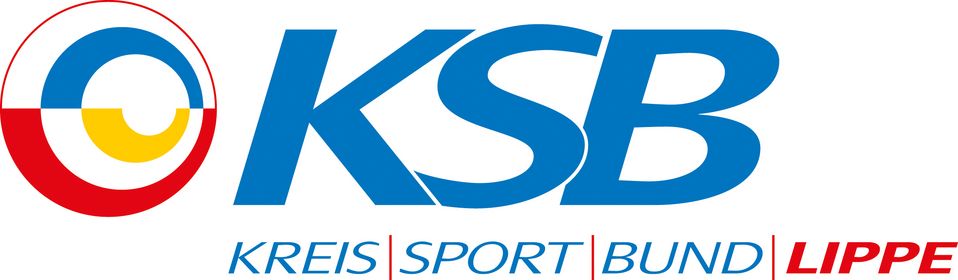 ________________________________________________________________________________Angebot Nr. __2Angebotstitel:______________________________________________________Wochentag:_____________________________Uhrzeit: ____________Trainer:_____________Ort:________________Angebotsbeschreibung:
________________________________________________________________________________________________
________________________________________________________________________________________________
________________________________________________________________________________________________________________________________________________________________________________________________Angebot Nr. 3Angebotstitel:______________________________________________________Wochentag:_____________________________Uhrzeit: ____________Trainer:_____________Ort:________________Angebotsbeschreibung:
________________________________________________________________________________________________

________________________________________________________________________________________________
________________________________________________________________________________________________________________________________________________________________________________________________Angebot Nr. 4Angebotstitel:______________________________________________________Wochentag:_____________________________Uhrzeit: ____________Trainer:_____________Ort:________________Angebotsbeschreibung:
________________________________________________________________________________________________
________________________________________________________________________________________________
________________________________________________________________________________________________________________________________________________________________________________________________